江西农业大学研究生导师信息表学科专业：     园林植物与观赏园艺       所在学院： 林学院姓  名周树军周树军性  别男男职称职称职称教授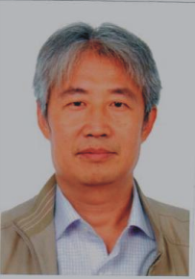 最后学位/毕业院校最后学位/毕业院校荷兰Wageningen大学荷兰Wageningen大学荷兰Wageningen大学荷兰Wageningen大学荷兰Wageningen大学荷兰Wageningen大学荷兰Wageningen大学荷兰Wageningen大学导师类别硕导、博导硕导、博导硕导、博导硕导、博导是否为兼职导师是否为兼职导师是否为兼职导师否否工作单位江西农业大学江西农业大学江西农业大学江西农业大学E-mailE-mailZhou20142jxau.edu.cnZhou20142jxau.edu.cnZhou20142jxau.edu.cn主要研究方向园林植物遗传育种园林植物遗传育种园林植物遗传育种园林植物遗传育种园林植物遗传育种园林植物遗传育种园林植物遗传育种园林植物遗传育种园林植物遗传育种园林植物遗传育种参加何学术团体、任何职务园艺学会球宿根花卉分会理事百合专家委员会委员园艺学会球宿根花卉分会理事百合专家委员会委员园艺学会球宿根花卉分会理事百合专家委员会委员园艺学会球宿根花卉分会理事百合专家委员会委员园艺学会球宿根花卉分会理事百合专家委员会委员园艺学会球宿根花卉分会理事百合专家委员会委员园艺学会球宿根花卉分会理事百合专家委员会委员园艺学会球宿根花卉分会理事百合专家委员会委员园艺学会球宿根花卉分会理事百合专家委员会委员园艺学会球宿根花卉分会理事百合专家委员会委员个人简历教育履历:   1983.9-1987.7 南京农业大学 观赏园艺 农学学士 1989.9-1992.7北京大学 植物分类学 理学硕士2004.5-2007.3荷兰Wageningen大学 植物育种 科学博士工作经历：1987.8-2004.5 山东农业大学 林学院园林系1998.11-1999.10荷兰Wageningen大学 植物育种系作访问学者          2002.6-2002.12荷兰Wageningen大学 国际植物所访问学者2007.10—2013.12, 浙江大学农学院 园艺系2014.1-至今, 江西农业大学 园林与艺术学院教育履历:   1983.9-1987.7 南京农业大学 观赏园艺 农学学士 1989.9-1992.7北京大学 植物分类学 理学硕士2004.5-2007.3荷兰Wageningen大学 植物育种 科学博士工作经历：1987.8-2004.5 山东农业大学 林学院园林系1998.11-1999.10荷兰Wageningen大学 植物育种系作访问学者          2002.6-2002.12荷兰Wageningen大学 国际植物所访问学者2007.10—2013.12, 浙江大学农学院 园艺系2014.1-至今, 江西农业大学 园林与艺术学院教育履历:   1983.9-1987.7 南京农业大学 观赏园艺 农学学士 1989.9-1992.7北京大学 植物分类学 理学硕士2004.5-2007.3荷兰Wageningen大学 植物育种 科学博士工作经历：1987.8-2004.5 山东农业大学 林学院园林系1998.11-1999.10荷兰Wageningen大学 植物育种系作访问学者          2002.6-2002.12荷兰Wageningen大学 国际植物所访问学者2007.10—2013.12, 浙江大学农学院 园艺系2014.1-至今, 江西农业大学 园林与艺术学院教育履历:   1983.9-1987.7 南京农业大学 观赏园艺 农学学士 1989.9-1992.7北京大学 植物分类学 理学硕士2004.5-2007.3荷兰Wageningen大学 植物育种 科学博士工作经历：1987.8-2004.5 山东农业大学 林学院园林系1998.11-1999.10荷兰Wageningen大学 植物育种系作访问学者          2002.6-2002.12荷兰Wageningen大学 国际植物所访问学者2007.10—2013.12, 浙江大学农学院 园艺系2014.1-至今, 江西农业大学 园林与艺术学院教育履历:   1983.9-1987.7 南京农业大学 观赏园艺 农学学士 1989.9-1992.7北京大学 植物分类学 理学硕士2004.5-2007.3荷兰Wageningen大学 植物育种 科学博士工作经历：1987.8-2004.5 山东农业大学 林学院园林系1998.11-1999.10荷兰Wageningen大学 植物育种系作访问学者          2002.6-2002.12荷兰Wageningen大学 国际植物所访问学者2007.10—2013.12, 浙江大学农学院 园艺系2014.1-至今, 江西农业大学 园林与艺术学院教育履历:   1983.9-1987.7 南京农业大学 观赏园艺 农学学士 1989.9-1992.7北京大学 植物分类学 理学硕士2004.5-2007.3荷兰Wageningen大学 植物育种 科学博士工作经历：1987.8-2004.5 山东农业大学 林学院园林系1998.11-1999.10荷兰Wageningen大学 植物育种系作访问学者          2002.6-2002.12荷兰Wageningen大学 国际植物所访问学者2007.10—2013.12, 浙江大学农学院 园艺系2014.1-至今, 江西农业大学 园林与艺术学院教育履历:   1983.9-1987.7 南京农业大学 观赏园艺 农学学士 1989.9-1992.7北京大学 植物分类学 理学硕士2004.5-2007.3荷兰Wageningen大学 植物育种 科学博士工作经历：1987.8-2004.5 山东农业大学 林学院园林系1998.11-1999.10荷兰Wageningen大学 植物育种系作访问学者          2002.6-2002.12荷兰Wageningen大学 国际植物所访问学者2007.10—2013.12, 浙江大学农学院 园艺系2014.1-至今, 江西农业大学 园林与艺术学院教育履历:   1983.9-1987.7 南京农业大学 观赏园艺 农学学士 1989.9-1992.7北京大学 植物分类学 理学硕士2004.5-2007.3荷兰Wageningen大学 植物育种 科学博士工作经历：1987.8-2004.5 山东农业大学 林学院园林系1998.11-1999.10荷兰Wageningen大学 植物育种系作访问学者          2002.6-2002.12荷兰Wageningen大学 国际植物所访问学者2007.10—2013.12, 浙江大学农学院 园艺系2014.1-至今, 江西农业大学 园林与艺术学院教育履历:   1983.9-1987.7 南京农业大学 观赏园艺 农学学士 1989.9-1992.7北京大学 植物分类学 理学硕士2004.5-2007.3荷兰Wageningen大学 植物育种 科学博士工作经历：1987.8-2004.5 山东农业大学 林学院园林系1998.11-1999.10荷兰Wageningen大学 植物育种系作访问学者          2002.6-2002.12荷兰Wageningen大学 国际植物所访问学者2007.10—2013.12, 浙江大学农学院 园艺系2014.1-至今, 江西农业大学 园林与艺术学院教育履历:   1983.9-1987.7 南京农业大学 观赏园艺 农学学士 1989.9-1992.7北京大学 植物分类学 理学硕士2004.5-2007.3荷兰Wageningen大学 植物育种 科学博士工作经历：1987.8-2004.5 山东农业大学 林学院园林系1998.11-1999.10荷兰Wageningen大学 植物育种系作访问学者          2002.6-2002.12荷兰Wageningen大学 国际植物所访问学者2007.10—2013.12, 浙江大学农学院 园艺系2014.1-至今, 江西农业大学 园林与艺术学院科研情况研究项目：2016.1-2019.12 三倍体百合种子胚乳高度发育现象的细胞及分子机制研究（国家自然科学基金 31572154）2015.1-2018.12奇-异源四倍体百合的形成途径及其种质渗入功能研究（国家自然科学基金31460527）2011.1-2013.12百合三倍体产生的功能配子对其种质渗入育种潜力的研究（国家自然科学基金31071821）2009.1-2011.12百合育种中正反回交果实发育差异机理的研究（国家自然科学基金30871730）2005.1-2007.12 用DNA重复序列的荧光原位杂交探讨百合属植物的核型演化 （国家自然科学基金30471222）近5年发表论文1)	Kongzhong Xiao, Wei Zheng, Jie Zeng, Like Wu, Luomin Cui, Yanmei Liu, Youxin Yang, Shujun Zhou* (2019) Analysis of abnormal meiosis and progenies of an odd-allotetraploid Lilium ‘Honesty’ . Scientia Horticulturae 253 (2019): 316–321. (SCI)2)	Youxin Yang, Wei Zheng, Kongzhong Xiao, Like Wu, Jie Zeng, Shujun Zhou* (2019) Transcriptome analysis reveals the different compatibility between LAAA × AA and LAAA × LL in Lilium. Breeding Science. https://doi.org/10.1270/jsbbs.18147 (SCI)3)	Like Wu, Wei Zheng, Kongzhong Xiao, Jie Zeng, Luomin Cui, Hui Li, Yanmei Liu, Na Zou, Junhuo Cai, Shujun Zhou* (2019) Identification of the hybrids between Lilium brownii and L. davidii using fluorescence in situ hybridization (FISH). Acta Horticulturae, 1237, 101-104. https://doi.org/10.17660/ActaHortic.2019.1237.13. ( ISTP)4)	Shujun Zhou, Lei Zhong, Lu Zhang, Zhenghua Xu, Xuxin Liu, Kehu Li, and Guixue Zhou (2015) Study on the homology of the genomes of tetraploid Asiatic lilies (Lilium) using FISH. Genome 58, 453-461    5)	Shujun Zhou （2014） Aneuploidy in Lily Breeding.  Acta Horticulturae  1027, ISHS ：149-153                                                              6)	周树军. 现代百合品种培育的技术途径及其杂交特殊现象的机制. 农业与生物技术学报. 2014.22. (通讯作者)研究项目：2016.1-2019.12 三倍体百合种子胚乳高度发育现象的细胞及分子机制研究（国家自然科学基金 31572154）2015.1-2018.12奇-异源四倍体百合的形成途径及其种质渗入功能研究（国家自然科学基金31460527）2011.1-2013.12百合三倍体产生的功能配子对其种质渗入育种潜力的研究（国家自然科学基金31071821）2009.1-2011.12百合育种中正反回交果实发育差异机理的研究（国家自然科学基金30871730）2005.1-2007.12 用DNA重复序列的荧光原位杂交探讨百合属植物的核型演化 （国家自然科学基金30471222）近5年发表论文1)	Kongzhong Xiao, Wei Zheng, Jie Zeng, Like Wu, Luomin Cui, Yanmei Liu, Youxin Yang, Shujun Zhou* (2019) Analysis of abnormal meiosis and progenies of an odd-allotetraploid Lilium ‘Honesty’ . Scientia Horticulturae 253 (2019): 316–321. (SCI)2)	Youxin Yang, Wei Zheng, Kongzhong Xiao, Like Wu, Jie Zeng, Shujun Zhou* (2019) Transcriptome analysis reveals the different compatibility between LAAA × AA and LAAA × LL in Lilium. Breeding Science. https://doi.org/10.1270/jsbbs.18147 (SCI)3)	Like Wu, Wei Zheng, Kongzhong Xiao, Jie Zeng, Luomin Cui, Hui Li, Yanmei Liu, Na Zou, Junhuo Cai, Shujun Zhou* (2019) Identification of the hybrids between Lilium brownii and L. davidii using fluorescence in situ hybridization (FISH). Acta Horticulturae, 1237, 101-104. https://doi.org/10.17660/ActaHortic.2019.1237.13. ( ISTP)4)	Shujun Zhou, Lei Zhong, Lu Zhang, Zhenghua Xu, Xuxin Liu, Kehu Li, and Guixue Zhou (2015) Study on the homology of the genomes of tetraploid Asiatic lilies (Lilium) using FISH. Genome 58, 453-461    5)	Shujun Zhou （2014） Aneuploidy in Lily Breeding.  Acta Horticulturae  1027, ISHS ：149-153                                                              6)	周树军. 现代百合品种培育的技术途径及其杂交特殊现象的机制. 农业与生物技术学报. 2014.22. (通讯作者)研究项目：2016.1-2019.12 三倍体百合种子胚乳高度发育现象的细胞及分子机制研究（国家自然科学基金 31572154）2015.1-2018.12奇-异源四倍体百合的形成途径及其种质渗入功能研究（国家自然科学基金31460527）2011.1-2013.12百合三倍体产生的功能配子对其种质渗入育种潜力的研究（国家自然科学基金31071821）2009.1-2011.12百合育种中正反回交果实发育差异机理的研究（国家自然科学基金30871730）2005.1-2007.12 用DNA重复序列的荧光原位杂交探讨百合属植物的核型演化 （国家自然科学基金30471222）近5年发表论文1)	Kongzhong Xiao, Wei Zheng, Jie Zeng, Like Wu, Luomin Cui, Yanmei Liu, Youxin Yang, Shujun Zhou* (2019) Analysis of abnormal meiosis and progenies of an odd-allotetraploid Lilium ‘Honesty’ . Scientia Horticulturae 253 (2019): 316–321. (SCI)2)	Youxin Yang, Wei Zheng, Kongzhong Xiao, Like Wu, Jie Zeng, Shujun Zhou* (2019) Transcriptome analysis reveals the different compatibility between LAAA × AA and LAAA × LL in Lilium. Breeding Science. https://doi.org/10.1270/jsbbs.18147 (SCI)3)	Like Wu, Wei Zheng, Kongzhong Xiao, Jie Zeng, Luomin Cui, Hui Li, Yanmei Liu, Na Zou, Junhuo Cai, Shujun Zhou* (2019) Identification of the hybrids between Lilium brownii and L. davidii using fluorescence in situ hybridization (FISH). Acta Horticulturae, 1237, 101-104. https://doi.org/10.17660/ActaHortic.2019.1237.13. ( ISTP)4)	Shujun Zhou, Lei Zhong, Lu Zhang, Zhenghua Xu, Xuxin Liu, Kehu Li, and Guixue Zhou (2015) Study on the homology of the genomes of tetraploid Asiatic lilies (Lilium) using FISH. Genome 58, 453-461    5)	Shujun Zhou （2014） Aneuploidy in Lily Breeding.  Acta Horticulturae  1027, ISHS ：149-153                                                              6)	周树军. 现代百合品种培育的技术途径及其杂交特殊现象的机制. 农业与生物技术学报. 2014.22. (通讯作者)研究项目：2016.1-2019.12 三倍体百合种子胚乳高度发育现象的细胞及分子机制研究（国家自然科学基金 31572154）2015.1-2018.12奇-异源四倍体百合的形成途径及其种质渗入功能研究（国家自然科学基金31460527）2011.1-2013.12百合三倍体产生的功能配子对其种质渗入育种潜力的研究（国家自然科学基金31071821）2009.1-2011.12百合育种中正反回交果实发育差异机理的研究（国家自然科学基金30871730）2005.1-2007.12 用DNA重复序列的荧光原位杂交探讨百合属植物的核型演化 （国家自然科学基金30471222）近5年发表论文1)	Kongzhong Xiao, Wei Zheng, Jie Zeng, Like Wu, Luomin Cui, Yanmei Liu, Youxin Yang, Shujun Zhou* (2019) Analysis of abnormal meiosis and progenies of an odd-allotetraploid Lilium ‘Honesty’ . Scientia Horticulturae 253 (2019): 316–321. (SCI)2)	Youxin Yang, Wei Zheng, Kongzhong Xiao, Like Wu, Jie Zeng, Shujun Zhou* (2019) Transcriptome analysis reveals the different compatibility between LAAA × AA and LAAA × LL in Lilium. Breeding Science. https://doi.org/10.1270/jsbbs.18147 (SCI)3)	Like Wu, Wei Zheng, Kongzhong Xiao, Jie Zeng, Luomin Cui, Hui Li, Yanmei Liu, Na Zou, Junhuo Cai, Shujun Zhou* (2019) Identification of the hybrids between Lilium brownii and L. davidii using fluorescence in situ hybridization (FISH). Acta Horticulturae, 1237, 101-104. https://doi.org/10.17660/ActaHortic.2019.1237.13. ( ISTP)4)	Shujun Zhou, Lei Zhong, Lu Zhang, Zhenghua Xu, Xuxin Liu, Kehu Li, and Guixue Zhou (2015) Study on the homology of the genomes of tetraploid Asiatic lilies (Lilium) using FISH. Genome 58, 453-461    5)	Shujun Zhou （2014） Aneuploidy in Lily Breeding.  Acta Horticulturae  1027, ISHS ：149-153                                                              6)	周树军. 现代百合品种培育的技术途径及其杂交特殊现象的机制. 农业与生物技术学报. 2014.22. (通讯作者)研究项目：2016.1-2019.12 三倍体百合种子胚乳高度发育现象的细胞及分子机制研究（国家自然科学基金 31572154）2015.1-2018.12奇-异源四倍体百合的形成途径及其种质渗入功能研究（国家自然科学基金31460527）2011.1-2013.12百合三倍体产生的功能配子对其种质渗入育种潜力的研究（国家自然科学基金31071821）2009.1-2011.12百合育种中正反回交果实发育差异机理的研究（国家自然科学基金30871730）2005.1-2007.12 用DNA重复序列的荧光原位杂交探讨百合属植物的核型演化 （国家自然科学基金30471222）近5年发表论文1)	Kongzhong Xiao, Wei Zheng, Jie Zeng, Like Wu, Luomin Cui, Yanmei Liu, Youxin Yang, Shujun Zhou* (2019) Analysis of abnormal meiosis and progenies of an odd-allotetraploid Lilium ‘Honesty’ . Scientia Horticulturae 253 (2019): 316–321. (SCI)2)	Youxin Yang, Wei Zheng, Kongzhong Xiao, Like Wu, Jie Zeng, Shujun Zhou* (2019) Transcriptome analysis reveals the different compatibility between LAAA × AA and LAAA × LL in Lilium. Breeding Science. https://doi.org/10.1270/jsbbs.18147 (SCI)3)	Like Wu, Wei Zheng, Kongzhong Xiao, Jie Zeng, Luomin Cui, Hui Li, Yanmei Liu, Na Zou, Junhuo Cai, Shujun Zhou* (2019) Identification of the hybrids between Lilium brownii and L. davidii using fluorescence in situ hybridization (FISH). Acta Horticulturae, 1237, 101-104. https://doi.org/10.17660/ActaHortic.2019.1237.13. ( ISTP)4)	Shujun Zhou, Lei Zhong, Lu Zhang, Zhenghua Xu, Xuxin Liu, Kehu Li, and Guixue Zhou (2015) Study on the homology of the genomes of tetraploid Asiatic lilies (Lilium) using FISH. Genome 58, 453-461    5)	Shujun Zhou （2014） Aneuploidy in Lily Breeding.  Acta Horticulturae  1027, ISHS ：149-153                                                              6)	周树军. 现代百合品种培育的技术途径及其杂交特殊现象的机制. 农业与生物技术学报. 2014.22. (通讯作者)研究项目：2016.1-2019.12 三倍体百合种子胚乳高度发育现象的细胞及分子机制研究（国家自然科学基金 31572154）2015.1-2018.12奇-异源四倍体百合的形成途径及其种质渗入功能研究（国家自然科学基金31460527）2011.1-2013.12百合三倍体产生的功能配子对其种质渗入育种潜力的研究（国家自然科学基金31071821）2009.1-2011.12百合育种中正反回交果实发育差异机理的研究（国家自然科学基金30871730）2005.1-2007.12 用DNA重复序列的荧光原位杂交探讨百合属植物的核型演化 （国家自然科学基金30471222）近5年发表论文1)	Kongzhong Xiao, Wei Zheng, Jie Zeng, Like Wu, Luomin Cui, Yanmei Liu, Youxin Yang, Shujun Zhou* (2019) Analysis of abnormal meiosis and progenies of an odd-allotetraploid Lilium ‘Honesty’ . Scientia Horticulturae 253 (2019): 316–321. (SCI)2)	Youxin Yang, Wei Zheng, Kongzhong Xiao, Like Wu, Jie Zeng, Shujun Zhou* (2019) Transcriptome analysis reveals the different compatibility between LAAA × AA and LAAA × LL in Lilium. Breeding Science. https://doi.org/10.1270/jsbbs.18147 (SCI)3)	Like Wu, Wei Zheng, Kongzhong Xiao, Jie Zeng, Luomin Cui, Hui Li, Yanmei Liu, Na Zou, Junhuo Cai, Shujun Zhou* (2019) Identification of the hybrids between Lilium brownii and L. davidii using fluorescence in situ hybridization (FISH). Acta Horticulturae, 1237, 101-104. https://doi.org/10.17660/ActaHortic.2019.1237.13. ( ISTP)4)	Shujun Zhou, Lei Zhong, Lu Zhang, Zhenghua Xu, Xuxin Liu, Kehu Li, and Guixue Zhou (2015) Study on the homology of the genomes of tetraploid Asiatic lilies (Lilium) using FISH. Genome 58, 453-461    5)	Shujun Zhou （2014） Aneuploidy in Lily Breeding.  Acta Horticulturae  1027, ISHS ：149-153                                                              6)	周树军. 现代百合品种培育的技术途径及其杂交特殊现象的机制. 农业与生物技术学报. 2014.22. (通讯作者)研究项目：2016.1-2019.12 三倍体百合种子胚乳高度发育现象的细胞及分子机制研究（国家自然科学基金 31572154）2015.1-2018.12奇-异源四倍体百合的形成途径及其种质渗入功能研究（国家自然科学基金31460527）2011.1-2013.12百合三倍体产生的功能配子对其种质渗入育种潜力的研究（国家自然科学基金31071821）2009.1-2011.12百合育种中正反回交果实发育差异机理的研究（国家自然科学基金30871730）2005.1-2007.12 用DNA重复序列的荧光原位杂交探讨百合属植物的核型演化 （国家自然科学基金30471222）近5年发表论文1)	Kongzhong Xiao, Wei Zheng, Jie Zeng, Like Wu, Luomin Cui, Yanmei Liu, Youxin Yang, Shujun Zhou* (2019) Analysis of abnormal meiosis and progenies of an odd-allotetraploid Lilium ‘Honesty’ . Scientia Horticulturae 253 (2019): 316–321. (SCI)2)	Youxin Yang, Wei Zheng, Kongzhong Xiao, Like Wu, Jie Zeng, Shujun Zhou* (2019) Transcriptome analysis reveals the different compatibility between LAAA × AA and LAAA × LL in Lilium. Breeding Science. https://doi.org/10.1270/jsbbs.18147 (SCI)3)	Like Wu, Wei Zheng, Kongzhong Xiao, Jie Zeng, Luomin Cui, Hui Li, Yanmei Liu, Na Zou, Junhuo Cai, Shujun Zhou* (2019) Identification of the hybrids between Lilium brownii and L. davidii using fluorescence in situ hybridization (FISH). Acta Horticulturae, 1237, 101-104. https://doi.org/10.17660/ActaHortic.2019.1237.13. ( ISTP)4)	Shujun Zhou, Lei Zhong, Lu Zhang, Zhenghua Xu, Xuxin Liu, Kehu Li, and Guixue Zhou (2015) Study on the homology of the genomes of tetraploid Asiatic lilies (Lilium) using FISH. Genome 58, 453-461    5)	Shujun Zhou （2014） Aneuploidy in Lily Breeding.  Acta Horticulturae  1027, ISHS ：149-153                                                              6)	周树军. 现代百合品种培育的技术途径及其杂交特殊现象的机制. 农业与生物技术学报. 2014.22. (通讯作者)研究项目：2016.1-2019.12 三倍体百合种子胚乳高度发育现象的细胞及分子机制研究（国家自然科学基金 31572154）2015.1-2018.12奇-异源四倍体百合的形成途径及其种质渗入功能研究（国家自然科学基金31460527）2011.1-2013.12百合三倍体产生的功能配子对其种质渗入育种潜力的研究（国家自然科学基金31071821）2009.1-2011.12百合育种中正反回交果实发育差异机理的研究（国家自然科学基金30871730）2005.1-2007.12 用DNA重复序列的荧光原位杂交探讨百合属植物的核型演化 （国家自然科学基金30471222）近5年发表论文1)	Kongzhong Xiao, Wei Zheng, Jie Zeng, Like Wu, Luomin Cui, Yanmei Liu, Youxin Yang, Shujun Zhou* (2019) Analysis of abnormal meiosis and progenies of an odd-allotetraploid Lilium ‘Honesty’ . Scientia Horticulturae 253 (2019): 316–321. (SCI)2)	Youxin Yang, Wei Zheng, Kongzhong Xiao, Like Wu, Jie Zeng, Shujun Zhou* (2019) Transcriptome analysis reveals the different compatibility between LAAA × AA and LAAA × LL in Lilium. Breeding Science. https://doi.org/10.1270/jsbbs.18147 (SCI)3)	Like Wu, Wei Zheng, Kongzhong Xiao, Jie Zeng, Luomin Cui, Hui Li, Yanmei Liu, Na Zou, Junhuo Cai, Shujun Zhou* (2019) Identification of the hybrids between Lilium brownii and L. davidii using fluorescence in situ hybridization (FISH). Acta Horticulturae, 1237, 101-104. https://doi.org/10.17660/ActaHortic.2019.1237.13. ( ISTP)4)	Shujun Zhou, Lei Zhong, Lu Zhang, Zhenghua Xu, Xuxin Liu, Kehu Li, and Guixue Zhou (2015) Study on the homology of the genomes of tetraploid Asiatic lilies (Lilium) using FISH. Genome 58, 453-461    5)	Shujun Zhou （2014） Aneuploidy in Lily Breeding.  Acta Horticulturae  1027, ISHS ：149-153                                                              6)	周树军. 现代百合品种培育的技术途径及其杂交特殊现象的机制. 农业与生物技术学报. 2014.22. (通讯作者)研究项目：2016.1-2019.12 三倍体百合种子胚乳高度发育现象的细胞及分子机制研究（国家自然科学基金 31572154）2015.1-2018.12奇-异源四倍体百合的形成途径及其种质渗入功能研究（国家自然科学基金31460527）2011.1-2013.12百合三倍体产生的功能配子对其种质渗入育种潜力的研究（国家自然科学基金31071821）2009.1-2011.12百合育种中正反回交果实发育差异机理的研究（国家自然科学基金30871730）2005.1-2007.12 用DNA重复序列的荧光原位杂交探讨百合属植物的核型演化 （国家自然科学基金30471222）近5年发表论文1)	Kongzhong Xiao, Wei Zheng, Jie Zeng, Like Wu, Luomin Cui, Yanmei Liu, Youxin Yang, Shujun Zhou* (2019) Analysis of abnormal meiosis and progenies of an odd-allotetraploid Lilium ‘Honesty’ . Scientia Horticulturae 253 (2019): 316–321. (SCI)2)	Youxin Yang, Wei Zheng, Kongzhong Xiao, Like Wu, Jie Zeng, Shujun Zhou* (2019) Transcriptome analysis reveals the different compatibility between LAAA × AA and LAAA × LL in Lilium. Breeding Science. https://doi.org/10.1270/jsbbs.18147 (SCI)3)	Like Wu, Wei Zheng, Kongzhong Xiao, Jie Zeng, Luomin Cui, Hui Li, Yanmei Liu, Na Zou, Junhuo Cai, Shujun Zhou* (2019) Identification of the hybrids between Lilium brownii and L. davidii using fluorescence in situ hybridization (FISH). Acta Horticulturae, 1237, 101-104. https://doi.org/10.17660/ActaHortic.2019.1237.13. ( ISTP)4)	Shujun Zhou, Lei Zhong, Lu Zhang, Zhenghua Xu, Xuxin Liu, Kehu Li, and Guixue Zhou (2015) Study on the homology of the genomes of tetraploid Asiatic lilies (Lilium) using FISH. Genome 58, 453-461    5)	Shujun Zhou （2014） Aneuploidy in Lily Breeding.  Acta Horticulturae  1027, ISHS ：149-153                                                              6)	周树军. 现代百合品种培育的技术途径及其杂交特殊现象的机制. 农业与生物技术学报. 2014.22. (通讯作者)研究项目：2016.1-2019.12 三倍体百合种子胚乳高度发育现象的细胞及分子机制研究（国家自然科学基金 31572154）2015.1-2018.12奇-异源四倍体百合的形成途径及其种质渗入功能研究（国家自然科学基金31460527）2011.1-2013.12百合三倍体产生的功能配子对其种质渗入育种潜力的研究（国家自然科学基金31071821）2009.1-2011.12百合育种中正反回交果实发育差异机理的研究（国家自然科学基金30871730）2005.1-2007.12 用DNA重复序列的荧光原位杂交探讨百合属植物的核型演化 （国家自然科学基金30471222）近5年发表论文1)	Kongzhong Xiao, Wei Zheng, Jie Zeng, Like Wu, Luomin Cui, Yanmei Liu, Youxin Yang, Shujun Zhou* (2019) Analysis of abnormal meiosis and progenies of an odd-allotetraploid Lilium ‘Honesty’ . Scientia Horticulturae 253 (2019): 316–321. (SCI)2)	Youxin Yang, Wei Zheng, Kongzhong Xiao, Like Wu, Jie Zeng, Shujun Zhou* (2019) Transcriptome analysis reveals the different compatibility between LAAA × AA and LAAA × LL in Lilium. Breeding Science. https://doi.org/10.1270/jsbbs.18147 (SCI)3)	Like Wu, Wei Zheng, Kongzhong Xiao, Jie Zeng, Luomin Cui, Hui Li, Yanmei Liu, Na Zou, Junhuo Cai, Shujun Zhou* (2019) Identification of the hybrids between Lilium brownii and L. davidii using fluorescence in situ hybridization (FISH). Acta Horticulturae, 1237, 101-104. https://doi.org/10.17660/ActaHortic.2019.1237.13. ( ISTP)4)	Shujun Zhou, Lei Zhong, Lu Zhang, Zhenghua Xu, Xuxin Liu, Kehu Li, and Guixue Zhou (2015) Study on the homology of the genomes of tetraploid Asiatic lilies (Lilium) using FISH. Genome 58, 453-461    5)	Shujun Zhou （2014） Aneuploidy in Lily Breeding.  Acta Horticulturae  1027, ISHS ：149-153                                                              6)	周树军. 现代百合品种培育的技术途径及其杂交特殊现象的机制. 农业与生物技术学报. 2014.22. (通讯作者)对学生的要求勤奋努力，求实创新勤奋努力，求实创新勤奋努力，求实创新勤奋努力，求实创新勤奋努力，求实创新勤奋努力，求实创新勤奋努力，求实创新勤奋努力，求实创新勤奋努力，求实创新勤奋努力，求实创新备 注